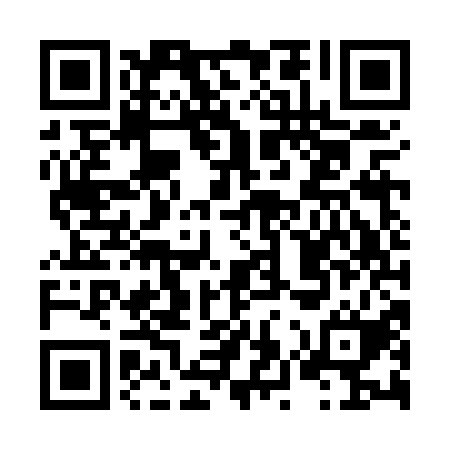 Ramadan times for Kenderfoldek, HungaryMon 11 Mar 2024 - Wed 10 Apr 2024High Latitude Method: Midnight RulePrayer Calculation Method: Muslim World LeagueAsar Calculation Method: HanafiPrayer times provided by https://www.salahtimes.comDateDayFajrSuhurSunriseDhuhrAsrIftarMaghribIsha11Mon4:204:206:0211:523:515:425:427:1812Tue4:184:186:0011:513:525:445:447:2013Wed4:164:165:5811:513:535:455:457:2114Thu4:144:145:5611:513:555:465:467:2315Fri4:124:125:5411:513:565:485:487:2416Sat4:104:105:5211:503:575:495:497:2617Sun4:074:075:5011:503:585:515:517:2718Mon4:054:055:4811:503:595:525:527:2919Tue4:034:035:4611:494:005:545:547:3120Wed4:014:015:4411:494:015:555:557:3221Thu3:593:595:4211:494:035:565:567:3422Fri3:563:565:4011:494:045:585:587:3623Sat3:543:545:3811:484:055:595:597:3724Sun3:523:525:3611:484:066:016:017:3925Mon3:503:505:3411:484:076:026:027:4026Tue3:473:475:3211:474:086:036:037:4227Wed3:453:455:3011:474:096:056:057:4428Thu3:433:435:2811:474:106:066:067:4529Fri3:403:405:2611:464:116:086:087:4730Sat3:383:385:2411:464:126:096:097:4931Sun4:364:366:2212:465:137:107:108:511Mon4:334:336:2012:465:147:127:128:522Tue4:314:316:1812:455:157:137:138:543Wed4:284:286:1612:455:167:157:158:564Thu4:264:266:1412:455:177:167:168:585Fri4:244:246:1212:445:187:177:178:596Sat4:214:216:1012:445:197:197:199:017Sun4:194:196:0812:445:207:207:209:038Mon4:164:166:0612:445:217:227:229:059Tue4:144:146:0412:435:227:237:239:0710Wed4:114:116:0212:435:237:247:249:09